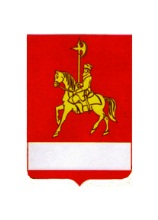 АДМИНИСТРАЦИЯ КАРАТУЗСКОГО РАЙОНАПОСТАНОВЛЕНИЕ25.10.2019                                      с. Каратузское                                      № 902-пО ликвидации управления социальной защиты населения администрации Каратузского района          В соответствии со статьей 61 Гражданского кодекса Российской Федерации; решением Каратузского районного Совета депутатов от «25» октября 2019 года № 29-243; Протоколом Министерство социальной политики Красноярского края от 16 апреля 2019 года № 9 «О реструктуризации органов социальной защиты населения муниципальных районов и городских округов края и муниципальных учреждений социального обслуживания, в том числе по вопросам передачи имущества, необходимого для организации предоставления мер социальной поддержки и социальных услуг гражданам», расположенных на территории Каратузского района, ПОСТАНОВЛЯЮ:Ликвидировать управление социальной защиты населения администрации Каратузского района.Руководителю УСЗН (А.Ф. Корытов) подготовить и провестинеобходимые мероприятия, связанные с ликвидацией управление социальной защиты населения администрации Каратузского района.          3. Провести собрание трудового коллектива о ликвидации управления социальной защиты населения администрации Каратузского района.          4. Утвердить состав комиссии по ликвидации управления социальной защиты населения администрации Каратузского района, согласно приложению № 1.          5. Направить КГКУ «Центр занятости населения Каратузского района» не позднее чем за 2 (два) месяца сведения о ликвидации управления социальной защиты населения администрации Каратузского района.          6. Разместить на официальном сайте информацию о ликвидации управления социальной защиты населения администрации Каратузского района.            7. Контроль, за исполнением настоящего постановления возложить на А.А. Савин, заместителя главы района по социальным вопросам.           8. Постановление вступает в силу в день, следующий за днем официального опубликования в периодическом печатном издании Вести муниципального образования «Каратузский район».И.о. главы района                                                                                   Е.С. МиглаПриложение № 1к постановлению администрацииКаратузского района                               от 25.10.2019 № 902-п СОСТАВкомиссии по ликвидации управления социальной защиты населения администрации Каратузского районаПредседатель: Савин Андрей Алексеевич – заместитель главы района по социальным вопросам.Заместитель председателя: Корытов Анатолий Федорович -  руководитель управления социальной защиты населения администрации Каратузского района.Секретарь комиссии: Гельрот Надежда Николаевна – главный специалист управления социальной защиты населения администрации Каратузского района.Члены комиссии:            1. Дэка Эдуард Владимирович - главный специалист отдела по взаимодействию с территориями, организационной работе и кадрами. 2. Ядыкина Марина Леонидовна – заместитель главного бухгалтераМБУ КЦСОН.           3. Щербаков Дмитрий Викторович – юрисконсульт 1 категории отделения срочного социального обслуживания МБУ КЦСОН.           4. Назарова Оксана Анатольевна- начальник отдела земельных и имущественных отношений администрации Каратузского района.